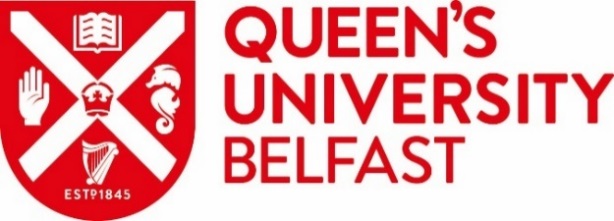 STAFF FORUM REPRESENTATIVE – APPLICATION FORMSTAFF FORUM REPRESENTATIVE – APPLICATION FORMName Staff Category: School/Directorate/GRI: Email: As a Staff Forum Representative you will:Prepare for and participate in a positive and collaborative way at forum meetings;Gather feedback from and provide feedback to staff in your area;Suggest appropriate matters to discuss at the Forum that may be important to the staff in your area;Remain objective and listen to and capture the views of staff even when you may not agree with those views;Respect confidentiality, as appropriate, in relation to matters discussed at the forum;Understand and commit to the time required to this position.As a Staff Forum Representative you will:Prepare for and participate in a positive and collaborative way at forum meetings;Gather feedback from and provide feedback to staff in your area;Suggest appropriate matters to discuss at the Forum that may be important to the staff in your area;Remain objective and listen to and capture the views of staff even when you may not agree with those views;Respect confidentiality, as appropriate, in relation to matters discussed at the forum;Understand and commit to the time required to this position.In the section below, please provide a supporting statement to evidence your suitability for the role. You should also indicate why you wish to become a Staff Forum Representative. (maximum 300 words)In the section below, please provide a supporting statement to evidence your suitability for the role. You should also indicate why you wish to become a Staff Forum Representative. (maximum 300 words)Close Date: Return completed forms to staffforum@qub.ac.uk by Friday 20 April 2018Close Date: Return completed forms to staffforum@qub.ac.uk by Friday 20 April 2018